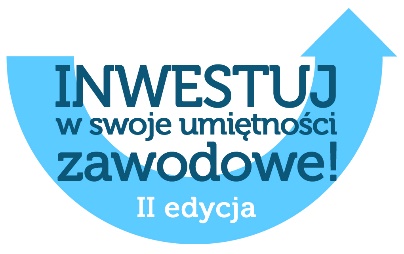 Załącznik nr 1do Deklaracji uczestnictwa w projekcie „Inwestuj w swoje umiejętności zawodowe! – II edycja”WNIOSEK – formularz zgłoszeniowy na zajęcia z doradztwa edukacyjno-zawodowego / kursy podnoszące wiedzę i umiejętności zawodowe / kursy nadające uprawnienia dla uczniówStatus uczestnika projektu w momencie przystąpienia do projektuJa niżej podpisany ………………………………………………………………………………….………………….. oświadczam, żeLp.NazwaNazwaNazwaNazwaNazwaDane uczestnika 1Imię (imiona)Imię (imiona)NazwiskoNazwiskoNazwiskoDane uczestnika 2Data urodzeniaData urodzeniaWiek w chwili przystąpienia do projektu (w latach)Wiek w chwili przystąpienia do projektu (w latach)Wiek w chwili przystąpienia do projektu (w latach)Dane uczestnika 3Płeć (zaznacz właściwe)                    Kobieta                                     Mężczyzna Płeć (zaznacz właściwe)                    Kobieta                                     Mężczyzna Płeć (zaznacz właściwe)                    Kobieta                                     Mężczyzna Płeć (zaznacz właściwe)                    Kobieta                                     Mężczyzna Płeć (zaznacz właściwe)                    Kobieta                                     Mężczyzna Dane uczestnika 4PESELPESELPESELPESELPESELDane uczestnika 5Wykształcenie                 podstawowe                gimnazjalne           ponadgimnazjalneWykształcenie                 podstawowe                gimnazjalne           ponadgimnazjalneWykształcenie                 podstawowe                gimnazjalne           ponadgimnazjalneWykształcenie                 podstawowe                gimnazjalne           ponadgimnazjalneWykształcenie                 podstawowe                gimnazjalne           ponadgimnazjalneDane uczestnika 6Szkoła                                ZSE-H w Żninie            ZST w Żninie           ZSS w ŻninieSzkoła                                ZSE-H w Żninie            ZST w Żninie           ZSS w ŻninieSzkoła                                ZSE-H w Żninie            ZST w Żninie           ZSS w ŻninieSzkoła                                ZSE-H w Żninie            ZST w Żninie           ZSS w ŻninieSzkoła                                ZSE-H w Żninie            ZST w Żninie           ZSS w ŻninieDane uczestnika 7Uczeń                                I klasy                    II klasy                     III klasy                   IV klasyUczeń                                I klasy                    II klasy                     III klasy                   IV klasyUczeń                                I klasy                    II klasy                     III klasy                   IV klasyUczeń                                I klasy                    II klasy                     III klasy                   IV klasyUczeń                                I klasy                    II klasy                     III klasy                   IV klasyDane uczestnika 8Opieka nad dziećmi do lat 7 lub opieka nad osobą zależną:                Tak                 Nie     Pod tym określeniem rozumie się fakt posiadania przez uczestnika projektu pod opieką dziecka do lat 7 lub osoby zależnej zgodnie z definicją zawartą w ustawie o promocji zatrudnienia i instytucjach rynku pracy (Dz. U. z dnia 1 maja 2004)Opieka nad dziećmi do lat 7 lub opieka nad osobą zależną:                Tak                 Nie     Pod tym określeniem rozumie się fakt posiadania przez uczestnika projektu pod opieką dziecka do lat 7 lub osoby zależnej zgodnie z definicją zawartą w ustawie o promocji zatrudnienia i instytucjach rynku pracy (Dz. U. z dnia 1 maja 2004)Opieka nad dziećmi do lat 7 lub opieka nad osobą zależną:                Tak                 Nie     Pod tym określeniem rozumie się fakt posiadania przez uczestnika projektu pod opieką dziecka do lat 7 lub osoby zależnej zgodnie z definicją zawartą w ustawie o promocji zatrudnienia i instytucjach rynku pracy (Dz. U. z dnia 1 maja 2004)Opieka nad dziećmi do lat 7 lub opieka nad osobą zależną:                Tak                 Nie     Pod tym określeniem rozumie się fakt posiadania przez uczestnika projektu pod opieką dziecka do lat 7 lub osoby zależnej zgodnie z definicją zawartą w ustawie o promocji zatrudnienia i instytucjach rynku pracy (Dz. U. z dnia 1 maja 2004)Opieka nad dziećmi do lat 7 lub opieka nad osobą zależną:                Tak                 Nie     Pod tym określeniem rozumie się fakt posiadania przez uczestnika projektu pod opieką dziecka do lat 7 lub osoby zależnej zgodnie z definicją zawartą w ustawie o promocji zatrudnienia i instytucjach rynku pracy (Dz. U. z dnia 1 maja 2004)Dane kontaktowe9UlicaUlicaNr domuNr domuNr lokaluDane kontaktowe10Miejscowość Miejscowość Kod pocztowyKod pocztowyKod pocztowyDane kontaktowe11PowiatPowiatWojewództwoWojewództwoWojewództwoDane kontaktowe12Telefon stacjonarnyTelefon komórkowyTelefon komórkowyE-mailE-mailDane kontaktowe13Obszar  (zaznacz na jakim obszarze leży miejscowość wymieniona w punkcie 10)        miejski               wiejski Obszar  (zaznacz na jakim obszarze leży miejscowość wymieniona w punkcie 10)        miejski               wiejski Obszar  (zaznacz na jakim obszarze leży miejscowość wymieniona w punkcie 10)        miejski               wiejski Obszar  (zaznacz na jakim obszarze leży miejscowość wymieniona w punkcie 10)        miejski               wiejski Obszar  (zaznacz na jakim obszarze leży miejscowość wymieniona w punkcie 10)        miejski               wiejski Wybór  formy wsparcia14Zaznacz wybraną formę wsparcia (zaznacz)          Doradztwo edukacyjno-zawodowe (dla 40 uczniów z ZST w Żninie, 40 uczniów z ZSE-H w Żninie)          Kursy podnoszące wiedzę i umiejętności zawodowe uczniów:             Kurs Projektowanie i wizualizacja ogrodów (dla 10 uczniów z ZST w Żninie) – dla technika architektury i krajobrazu            Kurs kelnerski (dla 10 uczniów z ZST w Żninie) – dla technika gastronomii i żywienia            Kurs Serwisant komputerowy (dla 30 uczniów z ZST w Żninie) – dla technika informatyki            Kurs AutoCAD Mechanical (dla 10 uczniów z ZST w Żninie) – dla technika informatyki             Zajęcia kulinarne Dietetyka i zdrowe żywienie (dla 10 uczniów z ZST w Żninie) – dla technika gastronomii i żywienia             Kurs Obsługa kas fiskalnych z fakturowaniem (dla 20 uczniów z ZSEH w Żninie) – dla technika spedycji i technika hotelarstwa             Kurs fotografii reklamowej (dla 20 uczniów z ZSEH w Żninie) – dla technika organizacji reklamy             Zajęcia Klient nasz Pan (dla 4 uczniów z ZSS w Żninie) – dla pracownika pomocniczego obsługi hotelowej             Zajęcia Obsługa nowoczesnej kuchni (dla 4 uczniów z ZSS w Żninie) – dla pracownika pomocniczego obsługi hotelowej             Zajęcia Mech. obróbka skrawaniem i metod spajania metali (dla 5 uczniów z ZSS w Żninie) – dla pracow. pomocn. ślusarza             Zajęcia z obsługi samochodu osobowego (dla 25 uczniów z ZST w Żninie i 25 uczniów z ZSEH w Żninie                        Kursy nadające uprawnienia uczniom:            Kurs spawalniczy metodą MAG (dla 20 uczniów z ZST w Żninie) – dla technika mechanika i technika budownictwa            Kurs obsługi wózków widłowych (dla 20 uczniów z ZST w Żninie i z ZSEH w Żninie) – dla technika mechanika,                                                                                                             technika budownictwa, technika spedycji i technika architektury krajobrazuZaznacz wybraną formę wsparcia (zaznacz)          Doradztwo edukacyjno-zawodowe (dla 40 uczniów z ZST w Żninie, 40 uczniów z ZSE-H w Żninie)          Kursy podnoszące wiedzę i umiejętności zawodowe uczniów:             Kurs Projektowanie i wizualizacja ogrodów (dla 10 uczniów z ZST w Żninie) – dla technika architektury i krajobrazu            Kurs kelnerski (dla 10 uczniów z ZST w Żninie) – dla technika gastronomii i żywienia            Kurs Serwisant komputerowy (dla 30 uczniów z ZST w Żninie) – dla technika informatyki            Kurs AutoCAD Mechanical (dla 10 uczniów z ZST w Żninie) – dla technika informatyki             Zajęcia kulinarne Dietetyka i zdrowe żywienie (dla 10 uczniów z ZST w Żninie) – dla technika gastronomii i żywienia             Kurs Obsługa kas fiskalnych z fakturowaniem (dla 20 uczniów z ZSEH w Żninie) – dla technika spedycji i technika hotelarstwa             Kurs fotografii reklamowej (dla 20 uczniów z ZSEH w Żninie) – dla technika organizacji reklamy             Zajęcia Klient nasz Pan (dla 4 uczniów z ZSS w Żninie) – dla pracownika pomocniczego obsługi hotelowej             Zajęcia Obsługa nowoczesnej kuchni (dla 4 uczniów z ZSS w Żninie) – dla pracownika pomocniczego obsługi hotelowej             Zajęcia Mech. obróbka skrawaniem i metod spajania metali (dla 5 uczniów z ZSS w Żninie) – dla pracow. pomocn. ślusarza             Zajęcia z obsługi samochodu osobowego (dla 25 uczniów z ZST w Żninie i 25 uczniów z ZSEH w Żninie                        Kursy nadające uprawnienia uczniom:            Kurs spawalniczy metodą MAG (dla 20 uczniów z ZST w Żninie) – dla technika mechanika i technika budownictwa            Kurs obsługi wózków widłowych (dla 20 uczniów z ZST w Żninie i z ZSEH w Żninie) – dla technika mechanika,                                                                                                             technika budownictwa, technika spedycji i technika architektury krajobrazuZaznacz wybraną formę wsparcia (zaznacz)          Doradztwo edukacyjno-zawodowe (dla 40 uczniów z ZST w Żninie, 40 uczniów z ZSE-H w Żninie)          Kursy podnoszące wiedzę i umiejętności zawodowe uczniów:             Kurs Projektowanie i wizualizacja ogrodów (dla 10 uczniów z ZST w Żninie) – dla technika architektury i krajobrazu            Kurs kelnerski (dla 10 uczniów z ZST w Żninie) – dla technika gastronomii i żywienia            Kurs Serwisant komputerowy (dla 30 uczniów z ZST w Żninie) – dla technika informatyki            Kurs AutoCAD Mechanical (dla 10 uczniów z ZST w Żninie) – dla technika informatyki             Zajęcia kulinarne Dietetyka i zdrowe żywienie (dla 10 uczniów z ZST w Żninie) – dla technika gastronomii i żywienia             Kurs Obsługa kas fiskalnych z fakturowaniem (dla 20 uczniów z ZSEH w Żninie) – dla technika spedycji i technika hotelarstwa             Kurs fotografii reklamowej (dla 20 uczniów z ZSEH w Żninie) – dla technika organizacji reklamy             Zajęcia Klient nasz Pan (dla 4 uczniów z ZSS w Żninie) – dla pracownika pomocniczego obsługi hotelowej             Zajęcia Obsługa nowoczesnej kuchni (dla 4 uczniów z ZSS w Żninie) – dla pracownika pomocniczego obsługi hotelowej             Zajęcia Mech. obróbka skrawaniem i metod spajania metali (dla 5 uczniów z ZSS w Żninie) – dla pracow. pomocn. ślusarza             Zajęcia z obsługi samochodu osobowego (dla 25 uczniów z ZST w Żninie i 25 uczniów z ZSEH w Żninie                        Kursy nadające uprawnienia uczniom:            Kurs spawalniczy metodą MAG (dla 20 uczniów z ZST w Żninie) – dla technika mechanika i technika budownictwa            Kurs obsługi wózków widłowych (dla 20 uczniów z ZST w Żninie i z ZSEH w Żninie) – dla technika mechanika,                                                                                                             technika budownictwa, technika spedycji i technika architektury krajobrazuZaznacz wybraną formę wsparcia (zaznacz)          Doradztwo edukacyjno-zawodowe (dla 40 uczniów z ZST w Żninie, 40 uczniów z ZSE-H w Żninie)          Kursy podnoszące wiedzę i umiejętności zawodowe uczniów:             Kurs Projektowanie i wizualizacja ogrodów (dla 10 uczniów z ZST w Żninie) – dla technika architektury i krajobrazu            Kurs kelnerski (dla 10 uczniów z ZST w Żninie) – dla technika gastronomii i żywienia            Kurs Serwisant komputerowy (dla 30 uczniów z ZST w Żninie) – dla technika informatyki            Kurs AutoCAD Mechanical (dla 10 uczniów z ZST w Żninie) – dla technika informatyki             Zajęcia kulinarne Dietetyka i zdrowe żywienie (dla 10 uczniów z ZST w Żninie) – dla technika gastronomii i żywienia             Kurs Obsługa kas fiskalnych z fakturowaniem (dla 20 uczniów z ZSEH w Żninie) – dla technika spedycji i technika hotelarstwa             Kurs fotografii reklamowej (dla 20 uczniów z ZSEH w Żninie) – dla technika organizacji reklamy             Zajęcia Klient nasz Pan (dla 4 uczniów z ZSS w Żninie) – dla pracownika pomocniczego obsługi hotelowej             Zajęcia Obsługa nowoczesnej kuchni (dla 4 uczniów z ZSS w Żninie) – dla pracownika pomocniczego obsługi hotelowej             Zajęcia Mech. obróbka skrawaniem i metod spajania metali (dla 5 uczniów z ZSS w Żninie) – dla pracow. pomocn. ślusarza             Zajęcia z obsługi samochodu osobowego (dla 25 uczniów z ZST w Żninie i 25 uczniów z ZSEH w Żninie                        Kursy nadające uprawnienia uczniom:            Kurs spawalniczy metodą MAG (dla 20 uczniów z ZST w Żninie) – dla technika mechanika i technika budownictwa            Kurs obsługi wózków widłowych (dla 20 uczniów z ZST w Żninie i z ZSEH w Żninie) – dla technika mechanika,                                                                                                             technika budownictwa, technika spedycji i technika architektury krajobrazuZaznacz wybraną formę wsparcia (zaznacz)          Doradztwo edukacyjno-zawodowe (dla 40 uczniów z ZST w Żninie, 40 uczniów z ZSE-H w Żninie)          Kursy podnoszące wiedzę i umiejętności zawodowe uczniów:             Kurs Projektowanie i wizualizacja ogrodów (dla 10 uczniów z ZST w Żninie) – dla technika architektury i krajobrazu            Kurs kelnerski (dla 10 uczniów z ZST w Żninie) – dla technika gastronomii i żywienia            Kurs Serwisant komputerowy (dla 30 uczniów z ZST w Żninie) – dla technika informatyki            Kurs AutoCAD Mechanical (dla 10 uczniów z ZST w Żninie) – dla technika informatyki             Zajęcia kulinarne Dietetyka i zdrowe żywienie (dla 10 uczniów z ZST w Żninie) – dla technika gastronomii i żywienia             Kurs Obsługa kas fiskalnych z fakturowaniem (dla 20 uczniów z ZSEH w Żninie) – dla technika spedycji i technika hotelarstwa             Kurs fotografii reklamowej (dla 20 uczniów z ZSEH w Żninie) – dla technika organizacji reklamy             Zajęcia Klient nasz Pan (dla 4 uczniów z ZSS w Żninie) – dla pracownika pomocniczego obsługi hotelowej             Zajęcia Obsługa nowoczesnej kuchni (dla 4 uczniów z ZSS w Żninie) – dla pracownika pomocniczego obsługi hotelowej             Zajęcia Mech. obróbka skrawaniem i metod spajania metali (dla 5 uczniów z ZSS w Żninie) – dla pracow. pomocn. ślusarza             Zajęcia z obsługi samochodu osobowego (dla 25 uczniów z ZST w Żninie i 25 uczniów z ZSEH w Żninie                        Kursy nadające uprawnienia uczniom:            Kurs spawalniczy metodą MAG (dla 20 uczniów z ZST w Żninie) – dla technika mechanika i technika budownictwa            Kurs obsługi wózków widłowych (dla 20 uczniów z ZST w Żninie i z ZSEH w Żninie) – dla technika mechanika,                                                                                                             technika budownictwa, technika spedycji i technika architektury krajobrazuDodatkowe15Czy wcześniej korzystałaś/eś z:doradztwa edukacyjno – zawodowego w ramach projektów realizowanych przez Powiat Żniński (współfinansowanych ze środków Unii Europejskiej)                                                                                                             Tak                              Nieinnych form wsparcia w ramach projektów realizowanych przez Powiat Żniński (współfinansowanych ze środków Unii Europejskiej)                                                                                                             Tak                              NieCzy wcześniej korzystałaś/eś z:doradztwa edukacyjno – zawodowego w ramach projektów realizowanych przez Powiat Żniński (współfinansowanych ze środków Unii Europejskiej)                                                                                                             Tak                              Nieinnych form wsparcia w ramach projektów realizowanych przez Powiat Żniński (współfinansowanych ze środków Unii Europejskiej)                                                                                                             Tak                              NieCzy wcześniej korzystałaś/eś z:doradztwa edukacyjno – zawodowego w ramach projektów realizowanych przez Powiat Żniński (współfinansowanych ze środków Unii Europejskiej)                                                                                                             Tak                              Nieinnych form wsparcia w ramach projektów realizowanych przez Powiat Żniński (współfinansowanych ze środków Unii Europejskiej)                                                                                                             Tak                              NieCzy wcześniej korzystałaś/eś z:doradztwa edukacyjno – zawodowego w ramach projektów realizowanych przez Powiat Żniński (współfinansowanych ze środków Unii Europejskiej)                                                                                                             Tak                              Nieinnych form wsparcia w ramach projektów realizowanych przez Powiat Żniński (współfinansowanych ze środków Unii Europejskiej)                                                                                                             Tak                              NieCzy wcześniej korzystałaś/eś z:doradztwa edukacyjno – zawodowego w ramach projektów realizowanych przez Powiat Żniński (współfinansowanych ze środków Unii Europejskiej)                                                                                                             Tak                              Nieinnych form wsparcia w ramach projektów realizowanych przez Powiat Żniński (współfinansowanych ze środków Unii Europejskiej)                                                                                                             Tak                              Nie…..………………………………………   ………………………..…….……………………………………………        MIEJSCOWOŚĆ I DATA                    CZYTELNY PODPIS UCZESTNIKA PROJEKTU…..………………………………………          ………………………..…….……………………………………………        MIEJSCOWOŚĆ I DATACZYTELNY PODPIS RODZICA/OPIEKUNA PRAWNEGO                               W PRZYPADKU NIEPEŁNOLETNIEGO UCZESTNIKA PROJEKTUJestem osobą należącą do mniejszości narodowej lub etnicznej, migrantem, osobą obcego pochodzenia.TakJestem osobą należącą do mniejszości narodowej lub etnicznej, migrantem, osobą obcego pochodzenia.NieJestem osobą należącą do mniejszości narodowej lub etnicznej, migrantem, osobą obcego pochodzenia.Odmawiam podania informacjiJestem osobą bezdomną lub dotkniętą wykluczeniem z dostępu do mieszkań.TakJestem osobą bezdomną lub dotkniętą wykluczeniem z dostępu do mieszkań.NieJestem osobą z niepełnosprawnością.TakJestem osobą z niepełnosprawnością.NieJestem osobą z niepełnosprawnością.Odmawiam podania informacjiJestem osobą w innej niekorzystnej sytuacji społecznej (innej niż wymienione powyżej).TakJestem osobą w innej niekorzystnej sytuacji społecznej (innej niż wymienione powyżej).NieJestem osobą w innej niekorzystnej sytuacji społecznej (innej niż wymienione powyżej).Odmawiam podania informacjiKorzystałem z tej samej formy wsparcia w ramach Osi Priorytetowej 10 „Innowacyjna edukacja”, Działania 10.2. „Kształcenie ogólne i zawodowe", Podziałanie 10.2.3 „Kształcenie zawodowe”, Regionalnego Programu Operacyjnego Województwa Kujawsko-Pomorskiego na lata 2014-2020.TakKorzystałem z tej samej formy wsparcia w ramach Osi Priorytetowej 10 „Innowacyjna edukacja”, Działania 10.2. „Kształcenie ogólne i zawodowe", Podziałanie 10.2.3 „Kształcenie zawodowe”, Regionalnego Programu Operacyjnego Województwa Kujawsko-Pomorskiego na lata 2014-2020.Nie…..………………………………………   ………………………..…….……………………………………………        MIEJSCOWOŚĆ I DATA                    CZYTELNY PODPIS UCZESTNIKA PROJEKTU